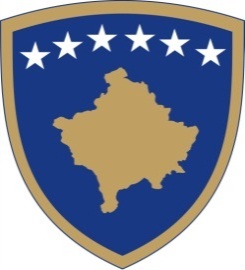 Republika e KosovësRepublika Kosova - Republic of KosovoQeveria –Vlada – GovernmentZyra e Kryeministrit – Ured Premijera - Office of the Prime MinisterZyra Ligjore -  Pravna Kancelarija - Legal OfficePROJEKT PROGRAMI LEGJISLATIV PËR VITIN 2018NACRT ZAKONODAVNI PROGRAM 2018DRAFT LEGISLATIVE PROGRAM 2018Ky Projekt Program Legjislativ mund të ndryshoj varsisht se sa Projektligje miratohen nga Qeveria deri në fund të vitit 2017Nr.Br.No.Nr.Br.No.EMRI I PROJEKTLIGJITNAZIV NACRT ZAKONA - NAME OF THE DRAFT LAWEMRI I PROJEKTLIGJITNAZIV NACRT ZAKONA - NAME OF THE DRAFT LAWAFATIROK - TIMELINEAFATIROK - TIMELINEAFATIROK - TIMELINEAFATIROK - TIMELINEZYRA E KRYEMINISTRIT – URED  PREMIJERA – OFFICE OF THE PRIME MINISTERZYRA E KRYEMINISTRIT – URED  PREMIJERA – OFFICE OF THE PRIME MINISTERZYRA E KRYEMINISTRIT – URED  PREMIJERA – OFFICE OF THE PRIME MINISTERZYRA E KRYEMINISTRIT – URED  PREMIJERA – OFFICE OF THE PRIME MINISTERZYRA E KRYEMINISTRIT – URED  PREMIJERA – OFFICE OF THE PRIME MINISTERZYRA E KRYEMINISTRIT – URED  PREMIJERA – OFFICE OF THE PRIME MINISTERZYRA E KRYEMINISTRIT – URED  PREMIJERA – OFFICE OF THE PRIME MINISTERZYRA E KRYEMINISTRIT – URED  PREMIJERA – OFFICE OF THE PRIME MINISTERZYRA E KRYEMINISTRIT – URED  PREMIJERA – OFFICE OF THE PRIME MINISTERProjektligji për ndryshimin dhe plotësimin e Ligjit nr. 03/L-178 për Klasifikimin e Informacioneve dhe verifikimin e sigurisë;Nacrt zakona o izmenama i dopunama Zakona br. 03/L-178 o Klasifikaciji   Informacija i verifikaciji bezbednosti.Draft law on amending and supplementing the Law no. 03/L-178 on Classification of Information and security clearances.Projektligji për ndryshimin dhe plotësimin e Ligjit nr. 03/L-178 për Klasifikimin e Informacioneve dhe verifikimin e sigurisë;Nacrt zakona o izmenama i dopunama Zakona br. 03/L-178 o Klasifikaciji   Informacija i verifikaciji bezbednosti.Draft law on amending and supplementing the Law no. 03/L-178 on Classification of Information and security clearances.Projektligji për plotësimin dhe ndryshimin e Ligjit Nr. 03/L-172 për mbrojtjen e të dhënave personale;Nacrt zakona o izmenama i dopunama Zakona Br. 03/L-172 o zaštiti ličnih podataka;Draft law on amending and supplementing the Law No. 03/L-172 on the protection of personal data.Projektligji për plotësimin dhe ndryshimin e Ligjit Nr. 03/L-172 për mbrojtjen e të dhënave personale;Nacrt zakona o izmenama i dopunama Zakona Br. 03/L-172 o zaštiti ličnih podataka;Draft law on amending and supplementing the Law No. 03/L-172 on the protection of personal data.Projektligji për Qeverinë e Republikës së Kosovës;Nacrt zakon o Vladi Republike Kosova;Draft law on the Government of the Republic of Kosovo.Projektligji për Qeverinë e Republikës së Kosovës;Nacrt zakon o Vladi Republike Kosova;Draft law on the Government of the Republic of Kosovo.Projektligji për mbrojtjen e fëmijës;Nacrt zakona o zaštiti deteta;Draft law on child protection;Projektligji për mbrojtjen e fëmijës;Nacrt zakona o zaštiti deteta;Draft law on child protection;Projektligji për ndryshimin dhe plotësimin e Ligjit Nr.04/L-036 për Statistikat Zyrtare të Republikës së Kosovës;Nacrt zakona o izmenama i dopunama zakona br. 04/l-036 o Zvanične Ztatistike Republike Kosova;Draft law on amending and supplementing the law no. 04/l-036 on official Statistics of the Republic of Kosovo;Projektligji për ndryshimin dhe plotësimin e Ligjit Nr.04/L-036 për Statistikat Zyrtare të Republikës së Kosovës;Nacrt zakona o izmenama i dopunama zakona br. 04/l-036 o Zvanične Ztatistike Republike Kosova;Draft law on amending and supplementing the law no. 04/l-036 on official Statistics of the Republic of Kosovo;Projektligjit për Ndryshimin dhe Plotësimin e Ligjit nr. 03/L-215 për Qasje në Dokumente Publike;Nacrt zakona o izmeni i dopuni Zakona br. 03/L-215 o pristupu javnim dokumentima;Draft-Law on Amending and Supplementing the Law No.03/l 215 on Access to Public Documents.Projektligjit për Ndryshimin dhe Plotësimin e Ligjit nr. 03/L-215 për Qasje në Dokumente Publike;Nacrt zakona o izmeni i dopuni Zakona br. 03/L-215 o pristupu javnim dokumentima;Draft-Law on Amending and Supplementing the Law No.03/l 215 on Access to Public Documents.Projektligji për Financimin e Partive Politike;-	Nacrt zakona o financiranje Političkih Partija;Draft Law on Financing of Political Parties.Projektligji për Financimin e Partive Politike;-	Nacrt zakona o financiranje Političkih Partija;Draft Law on Financing of Political Parties.MINISTRIA E FINANCAVE -  MINISTARSTVO  FINANSIJA - MINISTRY OF FINANCEMINISTRIA E FINANCAVE -  MINISTARSTVO  FINANSIJA - MINISTRY OF FINANCEMINISTRIA E FINANCAVE -  MINISTARSTVO  FINANSIJA - MINISTRY OF FINANCEMINISTRIA E FINANCAVE -  MINISTARSTVO  FINANSIJA - MINISTRY OF FINANCEMINISTRIA E FINANCAVE -  MINISTARSTVO  FINANSIJA - MINISTRY OF FINANCEMINISTRIA E FINANCAVE -  MINISTARSTVO  FINANSIJA - MINISTRY OF FINANCEMINISTRIA E FINANCAVE -  MINISTARSTVO  FINANSIJA - MINISTRY OF FINANCEMINISTRIA E FINANCAVE -  MINISTARSTVO  FINANSIJA - MINISTRY OF FINANCEMINISTRIA E FINANCAVE -  MINISTARSTVO  FINANSIJA - MINISTRY OF FINANCEProjektligji për Buxhetin e Republikës së Kosovës për vitin 2019; Projekt-zakon o Budžetu Republike Kosovo za 2019 godine;Draft law on the Budget of the Republic of Kosovo for year 2019.Projektligji për Buxhetin e Republikës së Kosovës për vitin 2019; Projekt-zakon o Budžetu Republike Kosovo za 2019 godine;Draft law on the Budget of the Republic of Kosovo for year 2019.Projektligji për Buxhetin e Republikës së Kosovës për vitin 2019; Projekt-zakon o Budžetu Republike Kosovo za 2019 godine;Draft law on the Budget of the Republic of Kosovo for year 2019.Projektligji për Institucionet Mikrofinanciare dhe jo bankare;Projekt-zakon o mikrofinansijskim i ne-bankarskim institucijama;  The draft law on microfinance and non-banking institutions;Projektligji për Institucionet Mikrofinanciare dhe jo bankare;Projekt-zakon o mikrofinansijskim i ne-bankarskim institucijama;  The draft law on microfinance and non-banking institutions;Projektligji për Institucionet Mikrofinanciare dhe jo bankare;Projekt-zakon o mikrofinansijskim i ne-bankarskim institucijama;  The draft law on microfinance and non-banking institutions;MINISTRIA E INTEGRIMEVE EVROPIANE - MINISTRY OF EUROPEAN INTEGRATION - MINISTARSTVO ZA EVROPSKE INTEGRACIJEMINISTRIA E INTEGRIMEVE EVROPIANE - MINISTRY OF EUROPEAN INTEGRATION - MINISTARSTVO ZA EVROPSKE INTEGRACIJEMINISTRIA E INTEGRIMEVE EVROPIANE - MINISTRY OF EUROPEAN INTEGRATION - MINISTARSTVO ZA EVROPSKE INTEGRACIJEMINISTRIA E INTEGRIMEVE EVROPIANE - MINISTRY OF EUROPEAN INTEGRATION - MINISTARSTVO ZA EVROPSKE INTEGRACIJEMINISTRIA E INTEGRIMEVE EVROPIANE - MINISTRY OF EUROPEAN INTEGRATION - MINISTARSTVO ZA EVROPSKE INTEGRACIJEMINISTRIA E INTEGRIMEVE EVROPIANE - MINISTRY OF EUROPEAN INTEGRATION - MINISTARSTVO ZA EVROPSKE INTEGRACIJEMINISTRIA E INTEGRIMEVE EVROPIANE - MINISTRY OF EUROPEAN INTEGRATION - MINISTARSTVO ZA EVROPSKE INTEGRACIJEMINISTRIA E INTEGRIMEVE EVROPIANE - MINISTRY OF EUROPEAN INTEGRATION - MINISTARSTVO ZA EVROPSKE INTEGRACIJEMINISTRIA E INTEGRIMEVE EVROPIANE - MINISTRY OF EUROPEAN INTEGRATION - MINISTARSTVO ZA EVROPSKE INTEGRACIJEMINISTRIA E DREJTËSISË - MINISTARSTVO PRAVDE - MINISTRY OF JUSTICEMINISTRIA E DREJTËSISË - MINISTARSTVO PRAVDE - MINISTRY OF JUSTICEMINISTRIA E DREJTËSISË - MINISTARSTVO PRAVDE - MINISTRY OF JUSTICEMINISTRIA E DREJTËSISË - MINISTARSTVO PRAVDE - MINISTRY OF JUSTICEMINISTRIA E DREJTËSISË - MINISTARSTVO PRAVDE - MINISTRY OF JUSTICEMINISTRIA E DREJTËSISË - MINISTARSTVO PRAVDE - MINISTRY OF JUSTICEMINISTRIA E DREJTËSISË - MINISTARSTVO PRAVDE - MINISTRY OF JUSTICEMINISTRIA E DREJTËSISË - MINISTARSTVO PRAVDE - MINISTRY OF JUSTICEMINISTRIA E DREJTËSISË - MINISTARSTVO PRAVDE - MINISTRY OF JUSTICEProjektligji për Zyrën e Prokurorit Disiplinor; Nacrt zakon za Kancelariju Disciplinskog Tužioca; Draft law on the Office of the Disciplinary Prosecutor;Projektligji për Zyrën e Prokurorit Disiplinor; Nacrt zakon za Kancelariju Disciplinskog Tužioca; Draft law on the Office of the Disciplinary Prosecutor;Projektligji për Zyrën e Prokurorit Disiplinor; Nacrt zakon za Kancelariju Disciplinskog Tužioca; Draft law on the Office of the Disciplinary Prosecutor;Projektligji për plotësimin dhe Ndryshimin e Ligjit Nr.03/L- 223 për Këshillin Gjyqësor të Kosovës i ndryshuar dhe plotësuar me Ligjin Nr. 04/L -115, Ligjin Nr. 05/L – 033, si dhe Ligjin Nr. 05/L – 094;Nacrt zakona o izmenama i dopunama Zakona br. 03/L- 223 o Sudskom savetu Kosova, izmenjen i dopunjen Zakonom br. 04/L -115, Zakonom br. 05/L – 033, kao i Zakonom br. 05/L – 094; Draft law on amending and supplemening the Law No.03/L- 223 Kosovo Juricial Council amendet and supplemented with the Law No.04/L -115, Law No. 05/L – 033 and Law No. 05/L – 094.Projektligji për plotësimin dhe Ndryshimin e Ligjit Nr.03/L- 223 për Këshillin Gjyqësor të Kosovës i ndryshuar dhe plotësuar me Ligjin Nr. 04/L -115, Ligjin Nr. 05/L – 033, si dhe Ligjin Nr. 05/L – 094;Nacrt zakona o izmenama i dopunama Zakona br. 03/L- 223 o Sudskom savetu Kosova, izmenjen i dopunjen Zakonom br. 04/L -115, Zakonom br. 05/L – 033, kao i Zakonom br. 05/L – 094; Draft law on amending and supplemening the Law No.03/L- 223 Kosovo Juricial Council amendet and supplemented with the Law No.04/L -115, Law No. 05/L – 033 and Law No. 05/L – 094.Projektligji për plotësimin dhe Ndryshimin e Ligjit Nr.03/L- 223 për Këshillin Gjyqësor të Kosovës i ndryshuar dhe plotësuar me Ligjin Nr. 04/L -115, Ligjin Nr. 05/L – 033, si dhe Ligjin Nr. 05/L – 094;Nacrt zakona o izmenama i dopunama Zakona br. 03/L- 223 o Sudskom savetu Kosova, izmenjen i dopunjen Zakonom br. 04/L -115, Zakonom br. 05/L – 033, kao i Zakonom br. 05/L – 094; Draft law on amending and supplemening the Law No.03/L- 223 Kosovo Juricial Council amendet and supplemented with the Law No.04/L -115, Law No. 05/L – 033 and Law No. 05/L – 094.Projekt-ligji për ndryshimin dhe plotësimin e Ligjit Nr. 03/L-224 për Këshillin Prokurorial të Kosovës, i ndryshuar dhe plotësuar me Ligjin Nr. 05/L-035;Nacrt zakon o izmenama i dopunama Zakona Br. 03/L-224 za Tužilački Savet Kosova, izmenjen i dopunjen Zakonom Br. 05/L- 035;Draft-law on mmendment and supplementation of Law Nr. 03/L-224 on the Kosovo Prosecutorial Council, mended and supplemented with the Law No. 05/L-035.Projekt-ligji për ndryshimin dhe plotësimin e Ligjit Nr. 03/L-224 për Këshillin Prokurorial të Kosovës, i ndryshuar dhe plotësuar me Ligjin Nr. 05/L-035;Nacrt zakon o izmenama i dopunama Zakona Br. 03/L-224 za Tužilački Savet Kosova, izmenjen i dopunjen Zakonom Br. 05/L- 035;Draft-law on mmendment and supplementation of Law Nr. 03/L-224 on the Kosovo Prosecutorial Council, mended and supplemented with the Law No. 05/L-035.Projekt-ligji për ndryshimin dhe plotësimin e Ligjit Nr. 03/L-224 për Këshillin Prokurorial të Kosovës, i ndryshuar dhe plotësuar me Ligjin Nr. 05/L-035;Nacrt zakon o izmenama i dopunama Zakona Br. 03/L-224 za Tužilački Savet Kosova, izmenjen i dopunjen Zakonom Br. 05/L- 035;Draft-law on mmendment and supplementation of Law Nr. 03/L-224 on the Kosovo Prosecutorial Council, mended and supplemented with the Law No. 05/L-035.Projekt-Kodi Civil i Kosovës;Nacrt - Građanskog zakonika Kosova;Draft-Civil Code of Kosovo;Projekt-Kodi Civil i Kosovës;Nacrt - Građanskog zakonika Kosova;Draft-Civil Code of Kosovo;Projekt-Kodi Civil i Kosovës;Nacrt - Građanskog zakonika Kosova;Draft-Civil Code of Kosovo;Projektligji për ndryshimin dhe plotësimin e Ligjit Nr. 03/L-199 për Gjykatat;Nacrt zakon o izmenama i dopunama Zakona br. 03/L-199 o sudovima;Draft Law on amending and supplementing the Law no. 03/L-199 on Courts.Projektligji për ndryshimin dhe plotësimin e Ligjit Nr. 03/L-199 për Gjykatat;Nacrt zakon o izmenama i dopunama Zakona br. 03/L-199 o sudovima;Draft Law on amending and supplementing the Law no. 03/L-199 on Courts.Projektligji për ndryshimin dhe plotësimin e Ligjit Nr. 03/L-199 për Gjykatat;Nacrt zakon o izmenama i dopunama Zakona br. 03/L-199 o sudovima;Draft Law on amending and supplementing the Law no. 03/L-199 on Courts.Projektligji për Noterinë;Nacrt Zakon o Javnom Beležništvu;Draft law on Notary; Projektligji për Noterinë;Nacrt Zakon o Javnom Beležništvu;Draft law on Notary; Projektligji për Noterinë;Nacrt Zakon o Javnom Beležništvu;Draft law on Notary; MINISTRIA E PUNËVE TË BRENDSHME - MINISTARSTVO UNUTRAŠNJIH POSLOVA  -   MINISTRY OF INTERNAL AFFAIRSMINISTRIA E PUNËVE TË BRENDSHME - MINISTARSTVO UNUTRAŠNJIH POSLOVA  -   MINISTRY OF INTERNAL AFFAIRSMINISTRIA E PUNËVE TË BRENDSHME - MINISTARSTVO UNUTRAŠNJIH POSLOVA  -   MINISTRY OF INTERNAL AFFAIRSMINISTRIA E PUNËVE TË BRENDSHME - MINISTARSTVO UNUTRAŠNJIH POSLOVA  -   MINISTRY OF INTERNAL AFFAIRSMINISTRIA E PUNËVE TË BRENDSHME - MINISTARSTVO UNUTRAŠNJIH POSLOVA  -   MINISTRY OF INTERNAL AFFAIRSMINISTRIA E PUNËVE TË BRENDSHME - MINISTARSTVO UNUTRAŠNJIH POSLOVA  -   MINISTRY OF INTERNAL AFFAIRSMINISTRIA E PUNËVE TË BRENDSHME - MINISTARSTVO UNUTRAŠNJIH POSLOVA  -   MINISTRY OF INTERNAL AFFAIRSMINISTRIA E PUNËVE TË BRENDSHME - MINISTARSTVO UNUTRAŠNJIH POSLOVA  -   MINISTRY OF INTERNAL AFFAIRSMINISTRIA E PUNËVE TË BRENDSHME - MINISTARSTVO UNUTRAŠNJIH POSLOVA  -   MINISTRY OF INTERNAL AFFAIRSProjekligji për Ndryshimin dhe Plotësimin e Ligjit nr. 04/l-219 për të Huajt;Nacrt zakona o Izmeni i Dopuni Zakona Br. 04/l-219 o Strancima; Draft law on Amendment and Supplementation of Law No. 04/l-219 on Foreigners.Projekligji për Ndryshimin dhe Plotësimin e Ligjit nr. 04/l-219 për të Huajt;Nacrt zakona o Izmeni i Dopuni Zakona Br. 04/l-219 o Strancima; Draft law on Amendment and Supplementation of Law No. 04/l-219 on Foreigners.Projekligji për Ndryshimin dhe Plotësimin e Ligjit nr. 04/l-219 për të Huajt;Nacrt zakona o Izmeni i Dopuni Zakona Br. 04/l-219 o Strancima; Draft law on Amendment and Supplementation of Law No. 04/l-219 on Foreigners.PKZMSAPKZMSAPKZMSAPKZMSAProjektligji për Pensionimin e Zyrtarëve Policor të Kosovës; Nacrt zakona o Penzijonisanje Sluzbenika Policije Kosova; Draft law for Pension of Kosovo Police Officers;Projektligji për Pensionimin e Zyrtarëve Policor të Kosovës; Nacrt zakona o Penzijonisanje Sluzbenika Policije Kosova; Draft law for Pension of Kosovo Police Officers;Projektligji për Pensionimin e Zyrtarëve Policor të Kosovës; Nacrt zakona o Penzijonisanje Sluzbenika Policije Kosova; Draft law for Pension of Kosovo Police Officers;MINISTRIA E TREGTISË DHE E INDUSTRISË -  MINISTARSTVO TRGOVINE I   INDUSTRIJE  - MINISTRY OF TRADE AND INDUSTRYMINISTRIA E TREGTISË DHE E INDUSTRISË -  MINISTARSTVO TRGOVINE I   INDUSTRIJE  - MINISTRY OF TRADE AND INDUSTRYMINISTRIA E TREGTISË DHE E INDUSTRISË -  MINISTARSTVO TRGOVINE I   INDUSTRIJE  - MINISTRY OF TRADE AND INDUSTRYMINISTRIA E TREGTISË DHE E INDUSTRISË -  MINISTARSTVO TRGOVINE I   INDUSTRIJE  - MINISTRY OF TRADE AND INDUSTRYMINISTRIA E TREGTISË DHE E INDUSTRISË -  MINISTARSTVO TRGOVINE I   INDUSTRIJE  - MINISTRY OF TRADE AND INDUSTRYMINISTRIA E TREGTISË DHE E INDUSTRISË -  MINISTARSTVO TRGOVINE I   INDUSTRIJE  - MINISTRY OF TRADE AND INDUSTRYMINISTRIA E TREGTISË DHE E INDUSTRISË -  MINISTARSTVO TRGOVINE I   INDUSTRIJE  - MINISTRY OF TRADE AND INDUSTRYMINISTRIA E TREGTISË DHE E INDUSTRISË -  MINISTARSTVO TRGOVINE I   INDUSTRIJE  - MINISTRY OF TRADE AND INDUSTRYMINISTRIA E TREGTISË DHE E INDUSTRISË -  MINISTARSTVO TRGOVINE I   INDUSTRIJE  - MINISTRY OF TRADE AND INDUSTRYProjektligji për Metrologji;Nacrt zakona o Metrologiju.Draft law on Metrology.Projektligji për Metrologji;Nacrt zakona o Metrologiju.Draft law on Metrology.Projektligji për Metrologji;Nacrt zakona o Metrologiju.Draft law on Metrology.Projektligji për masat mbrojtëse në importe,;-    Nacrt zakona o zašitnim merama na uvoz;-     Draft law on safeguard measures on imports.Projektligji për masat mbrojtëse në importe,;-    Nacrt zakona o zašitnim merama na uvoz;-     Draft law on safeguard measures on imports.Projektligji për masat mbrojtëse në importe,;-    Nacrt zakona o zašitnim merama na uvoz;-     Draft law on safeguard measures on imports.MINISTRIA E PUNËS DHE E MIRËQENIES SOCIALE - MINISTARSTVO RADA I   SOCIJALNE ZAŠTITE -MINISTRY OF LABOUR AND SOCIAL WELFAREMINISTRIA E PUNËS DHE E MIRËQENIES SOCIALE - MINISTARSTVO RADA I   SOCIJALNE ZAŠTITE -MINISTRY OF LABOUR AND SOCIAL WELFAREMINISTRIA E PUNËS DHE E MIRËQENIES SOCIALE - MINISTARSTVO RADA I   SOCIJALNE ZAŠTITE -MINISTRY OF LABOUR AND SOCIAL WELFAREMINISTRIA E PUNËS DHE E MIRËQENIES SOCIALE - MINISTARSTVO RADA I   SOCIJALNE ZAŠTITE -MINISTRY OF LABOUR AND SOCIAL WELFAREMINISTRIA E PUNËS DHE E MIRËQENIES SOCIALE - MINISTARSTVO RADA I   SOCIJALNE ZAŠTITE -MINISTRY OF LABOUR AND SOCIAL WELFAREMINISTRIA E PUNËS DHE E MIRËQENIES SOCIALE - MINISTARSTVO RADA I   SOCIJALNE ZAŠTITE -MINISTRY OF LABOUR AND SOCIAL WELFAREMINISTRIA E PUNËS DHE E MIRËQENIES SOCIALE - MINISTARSTVO RADA I   SOCIJALNE ZAŠTITE -MINISTRY OF LABOUR AND SOCIAL WELFAREMINISTRIA E PUNËS DHE E MIRËQENIES SOCIALE - MINISTARSTVO RADA I   SOCIJALNE ZAŠTITE -MINISTRY OF LABOUR AND SOCIAL WELFAREMINISTRIA E PUNËS DHE E MIRËQENIES SOCIALE - MINISTARSTVO RADA I   SOCIJALNE ZAŠTITE -MINISTRY OF LABOUR AND SOCIAL WELFAREProjektligji për ndryshimin dhe plotësimin e Ligjit nr.04/L-131 për skemat pensionale të financuar nga shteti;Nacrt zakona o izmenama i dopunama akona br. 04/z-131 o penzijskim šemama koje financira država;Draft law for amending and supplementing the law no. 04/L-131 for pension schemes financed by the state.Projektligji për ndryshimin dhe plotësimin e Ligjit nr.04/L-131 për skemat pensionale të financuar nga shteti;Nacrt zakona o izmenama i dopunama akona br. 04/z-131 o penzijskim šemama koje financira država;Draft law for amending and supplementing the law no. 04/L-131 for pension schemes financed by the state.Projektligji për ndryshimin dhe plotësimin e Ligjit nr.04/L-131 për skemat pensionale të financuar nga shteti;Nacrt zakona o izmenama i dopunama akona br. 04/z-131 o penzijskim šemama koje financira država;Draft law for amending and supplementing the law no. 04/L-131 for pension schemes financed by the state.Projektligji për Inspektoratit e Punës;Nacrt zakona o  inspekorijat  rada;Draft law on labor inspectorate.Projektligji për Inspektoratit e Punës;Nacrt zakona o  inspekorijat  rada;Draft law on labor inspectorate.Projektligji për Inspektoratit e Punës;Nacrt zakona o  inspekorijat  rada;Draft law on labor inspectorate.MINISTRIA E ADMINISTRATËS PUBLIKE - MINISTARSTVO JAVNE UPRAVE - MINISTRY OF PUBLIC ADMINISTRATIONMINISTRIA E ADMINISTRATËS PUBLIKE - MINISTARSTVO JAVNE UPRAVE - MINISTRY OF PUBLIC ADMINISTRATIONMINISTRIA E ADMINISTRATËS PUBLIKE - MINISTARSTVO JAVNE UPRAVE - MINISTRY OF PUBLIC ADMINISTRATIONMINISTRIA E ADMINISTRATËS PUBLIKE - MINISTARSTVO JAVNE UPRAVE - MINISTRY OF PUBLIC ADMINISTRATIONMINISTRIA E ADMINISTRATËS PUBLIKE - MINISTARSTVO JAVNE UPRAVE - MINISTRY OF PUBLIC ADMINISTRATIONMINISTRIA E ADMINISTRATËS PUBLIKE - MINISTARSTVO JAVNE UPRAVE - MINISTRY OF PUBLIC ADMINISTRATIONMINISTRIA E ADMINISTRATËS PUBLIKE - MINISTARSTVO JAVNE UPRAVE - MINISTRY OF PUBLIC ADMINISTRATIONMINISTRIA E ADMINISTRATËS PUBLIKE - MINISTARSTVO JAVNE UPRAVE - MINISTRY OF PUBLIC ADMINISTRATIONMINISTRIA E ADMINISTRATËS PUBLIKE - MINISTARSTVO JAVNE UPRAVE - MINISTRY OF PUBLIC ADMINISTRATIONProjektligjit për plotësim ndryshimin e Ligjit Nr. 04/L-57 për lirinë e associimit të OJQ-të;Nacrt zakona  za  izmenu i dopunu  Zakona  Br. 04/L-57 za slobodu  udruživanja  NVO- je;Draft law on amending and supplementing the Law No.04/L –57 on freedom of association in non-governmental organisations.Projektligjit për plotësim ndryshimin e Ligjit Nr. 04/L-57 për lirinë e associimit të OJQ-të;Nacrt zakona  za  izmenu i dopunu  Zakona  Br. 04/L-57 za slobodu  udruživanja  NVO- je;Draft law on amending and supplementing the Law No.04/L –57 on freedom of association in non-governmental organisations.Projektligjit për plotësim ndryshimin e Ligjit Nr. 04/L-57 për lirinë e associimit të OJQ-të;Nacrt zakona  za  izmenu i dopunu  Zakona  Br. 04/L-57 za slobodu  udruživanja  NVO- je;Draft law on amending and supplementing the Law No.04/L –57 on freedom of association in non-governmental organisations.Projektligjit për plotësim ndryshimin e Ligjit Nr. 04/L-57 për lirinë e associimit të OJQ-të;Nacrt zakona  za  izmenu i dopunu  Zakona  Br. 04/L-57 za slobodu  udruživanja  NVO- je;Draft law on amending and supplementing the Law No.04/L –57 on freedom of association in non-governmental organisations.MINISTRIA E ARSIMIT, E SHKENCËS DHE E TEKNOLOGJISË -MINISTARSTVO OBRAZOVANJA, NAUKE I TEHNOLOGIJE -MINISTRY OF EDUCATION, SCIENCE AND TECHNOLOGYMINISTRIA E ARSIMIT, E SHKENCËS DHE E TEKNOLOGJISË -MINISTARSTVO OBRAZOVANJA, NAUKE I TEHNOLOGIJE -MINISTRY OF EDUCATION, SCIENCE AND TECHNOLOGYMINISTRIA E ARSIMIT, E SHKENCËS DHE E TEKNOLOGJISË -MINISTARSTVO OBRAZOVANJA, NAUKE I TEHNOLOGIJE -MINISTRY OF EDUCATION, SCIENCE AND TECHNOLOGYMINISTRIA E ARSIMIT, E SHKENCËS DHE E TEKNOLOGJISË -MINISTARSTVO OBRAZOVANJA, NAUKE I TEHNOLOGIJE -MINISTRY OF EDUCATION, SCIENCE AND TECHNOLOGYMINISTRIA E ARSIMIT, E SHKENCËS DHE E TEKNOLOGJISË -MINISTARSTVO OBRAZOVANJA, NAUKE I TEHNOLOGIJE -MINISTRY OF EDUCATION, SCIENCE AND TECHNOLOGYMINISTRIA E ARSIMIT, E SHKENCËS DHE E TEKNOLOGJISË -MINISTARSTVO OBRAZOVANJA, NAUKE I TEHNOLOGIJE -MINISTRY OF EDUCATION, SCIENCE AND TECHNOLOGYMINISTRIA E ARSIMIT, E SHKENCËS DHE E TEKNOLOGJISË -MINISTARSTVO OBRAZOVANJA, NAUKE I TEHNOLOGIJE -MINISTRY OF EDUCATION, SCIENCE AND TECHNOLOGYMINISTRIA E ARSIMIT, E SHKENCËS DHE E TEKNOLOGJISË -MINISTARSTVO OBRAZOVANJA, NAUKE I TEHNOLOGIJE -MINISTRY OF EDUCATION, SCIENCE AND TECHNOLOGYMINISTRIA E ARSIMIT, E SHKENCËS DHE E TEKNOLOGJISË -MINISTARSTVO OBRAZOVANJA, NAUKE I TEHNOLOGIJE -MINISTRY OF EDUCATION, SCIENCE AND TECHNOLOGY     1.     1.Projektligji për Inovacion dhe Transfer të Dijes dhe Teknologjisë;Nacrt zakona o Inovacije i transfer znanja i tehnologije;Draft law of Innovation, Knowledge and Technology Transfer;Projektligji për Inovacion dhe Transfer të Dijes dhe Teknologjisë;Nacrt zakona o Inovacije i transfer znanja i tehnologije;Draft law of Innovation, Knowledge and Technology Transfer;Projektligji për Inovacion dhe Transfer të Dijes dhe Teknologjisë;Nacrt zakona o Inovacije i transfer znanja i tehnologije;Draft law of Innovation, Knowledge and Technology Transfer;3.3.Projektligji për Inspektoratin e Arsimit në Republikën e Kosovës; Nacrt Zakona o inspektoratu obrazovanja Republike Kosovo;Draft Law on education inspectorate in the Republic of Kosova.Projektligji për Inspektoratin e Arsimit në Republikën e Kosovës; Nacrt Zakona o inspektoratu obrazovanja Republike Kosovo;Draft Law on education inspectorate in the Republic of Kosova.Projektligji për Inspektoratin e Arsimit në Republikën e Kosovës; Nacrt Zakona o inspektoratu obrazovanja Republike Kosovo;Draft Law on education inspectorate in the Republic of Kosova.MINISTRIA E SHËNDETËSISË - MINISTARSTVO ZDRAVSTVA   - MINISTRY OF HEALTHMINISTRIA E SHËNDETËSISË - MINISTARSTVO ZDRAVSTVA   - MINISTRY OF HEALTHMINISTRIA E SHËNDETËSISË - MINISTARSTVO ZDRAVSTVA   - MINISTRY OF HEALTHMINISTRIA E SHËNDETËSISË - MINISTARSTVO ZDRAVSTVA   - MINISTRY OF HEALTHMINISTRIA E SHËNDETËSISË - MINISTARSTVO ZDRAVSTVA   - MINISTRY OF HEALTHMINISTRIA E SHËNDETËSISË - MINISTARSTVO ZDRAVSTVA   - MINISTRY OF HEALTHMINISTRIA E SHËNDETËSISË - MINISTARSTVO ZDRAVSTVA   - MINISTRY OF HEALTHMINISTRIA E SHËNDETËSISË - MINISTARSTVO ZDRAVSTVA   - MINISTRY OF HEALTHMINISTRIA E SHËNDETËSISË - MINISTARSTVO ZDRAVSTVA   - MINISTRY OF HEALTHProjektligji për plotësimin dhe ndryshimin e Ligjit nr. 02/L-101 për Transfuzionin e Gjakut, Kontrollin e Gjakut dhe Produkteve të tij;Nacrt zakona o izmenama i dopunama Zakona br. 02/L-101 o transfuziji krvi, kontroli krvi,  i njenih produkata;Draft law on amending and supplementing the Law No: 02/L-101 for     blood transfusion, blood control and its products.Projektligji për plotësimin dhe ndryshimin e Ligjit nr. 02/L-101 për Transfuzionin e Gjakut, Kontrollin e Gjakut dhe Produkteve të tij;Nacrt zakona o izmenama i dopunama Zakona br. 02/L-101 o transfuziji krvi, kontroli krvi,  i njenih produkata;Draft law on amending and supplementing the Law No: 02/L-101 for     blood transfusion, blood control and its products.Projektligji për plotësimin dhe ndryshimin e Ligjit nr. 02/L-101 për Transfuzionin e Gjakut, Kontrollin e Gjakut dhe Produkteve të tij;Nacrt zakona o izmenama i dopunama Zakona br. 02/L-101 o transfuziji krvi, kontroli krvi,  i njenih produkata;Draft law on amending and supplementing the Law No: 02/L-101 for     blood transfusion, blood control and its products.PKZMSAPKZMSAPKZMSAPKZMSAProjektligji për plotësimin dhe ndryshimin e Ligjit Nr. 02/L-128 për barnat narkotike, substanca psikotrope dhe prekursorë;Nacrt zakona o izmenama i dopunama Zakona Br. 02/L-128 o narkotičnim lekovima, psihotropskim supstancama i prekursorima;Draft law on amending and supplementing the Law No. 02/L-128 on narcotic medicaments, psycho-tropes and precursors;Projektligji për plotësimin dhe ndryshimin e Ligjit Nr. 02/L-128 për barnat narkotike, substanca psikotrope dhe prekursorë;Nacrt zakona o izmenama i dopunama Zakona Br. 02/L-128 o narkotičnim lekovima, psihotropskim supstancama i prekursorima;Draft law on amending and supplementing the Law No. 02/L-128 on narcotic medicaments, psycho-tropes and precursors;Projektligji për plotësimin dhe ndryshimin e Ligjit Nr. 02/L-128 për barnat narkotike, substanca psikotrope dhe prekursorë;Nacrt zakona o izmenama i dopunama Zakona Br. 02/L-128 o narkotičnim lekovima, psihotropskim supstancama i prekursorima;Draft law on amending and supplementing the Law No. 02/L-128 on narcotic medicaments, psycho-tropes and precursors;PKZMSAPKZMSAPKZMSAPKZMSAProjektligji për ndryshimin dhe plotësimin e Ligjit nr. 02/L-38 për Inspektoratin Shëndetësor;Nacrt Zakona o izmenama i dopunama Zakona Br. 02/L-38 o Inspektoratu Zdravstva;Draftlaw on amending and supplementing the Law No. 02/L-38 on Health Inspectorate.Projektligji për ndryshimin dhe plotësimin e Ligjit nr. 02/L-38 për Inspektoratin Shëndetësor;Nacrt Zakona o izmenama i dopunama Zakona Br. 02/L-38 o Inspektoratu Zdravstva;Draftlaw on amending and supplementing the Law No. 02/L-38 on Health Inspectorate.Projektligji për ndryshimin dhe plotësimin e Ligjit nr. 02/L-38 për Inspektoratin Shëndetësor;Nacrt Zakona o izmenama i dopunama Zakona Br. 02/L-38 o Inspektoratu Zdravstva;Draftlaw on amending and supplementing the Law No. 02/L-38 on Health Inspectorate.MINISTRIA E ZHVILLIMIT EKONOMIK - MINISTARSTVO ZA EKONOSMKI RAZVOJ - MINISTRY OF ECONOMIC DEVELOPMENTMINISTRIA E ZHVILLIMIT EKONOMIK - MINISTARSTVO ZA EKONOSMKI RAZVOJ - MINISTRY OF ECONOMIC DEVELOPMENTMINISTRIA E ZHVILLIMIT EKONOMIK - MINISTARSTVO ZA EKONOSMKI RAZVOJ - MINISTRY OF ECONOMIC DEVELOPMENTMINISTRIA E ZHVILLIMIT EKONOMIK - MINISTARSTVO ZA EKONOSMKI RAZVOJ - MINISTRY OF ECONOMIC DEVELOPMENTMINISTRIA E ZHVILLIMIT EKONOMIK - MINISTARSTVO ZA EKONOSMKI RAZVOJ - MINISTRY OF ECONOMIC DEVELOPMENTMINISTRIA E ZHVILLIMIT EKONOMIK - MINISTARSTVO ZA EKONOSMKI RAZVOJ - MINISTRY OF ECONOMIC DEVELOPMENTMINISTRIA E ZHVILLIMIT EKONOMIK - MINISTARSTVO ZA EKONOSMKI RAZVOJ - MINISTRY OF ECONOMIC DEVELOPMENTMINISTRIA E ZHVILLIMIT EKONOMIK - MINISTARSTVO ZA EKONOSMKI RAZVOJ - MINISTRY OF ECONOMIC DEVELOPMENTMINISTRIA E ZHVILLIMIT EKONOMIK - MINISTARSTVO ZA EKONOSMKI RAZVOJ - MINISTRY OF ECONOMIC DEVELOPMENTProjektligji për ndryshimin dhe plotësimin e Ligjit Nr. 04/L- 016 për Efiçiencën e Energjisë; Nacrt zakona o izmenama i dopunama Zakona Br. 04/L-016 o  Energetstkoj Efikasnosti;Draft law on amending and supplementing the Law No. 04/L-016 on Energy Efficiency.Projektligji për ndryshimin dhe plotësimin e Ligjit Nr. 04/L- 016 për Efiçiencën e Energjisë; Nacrt zakona o izmenama i dopunama Zakona Br. 04/L-016 o  Energetstkoj Efikasnosti;Draft law on amending and supplementing the Law No. 04/L-016 on Energy Efficiency.Projektligji për ndryshimin dhe plotësimin e Ligjit Nr. 04/L- 016 për Efiçiencën e Energjisë; Nacrt zakona o izmenama i dopunama Zakona Br. 04/L-016 o  Energetstkoj Efikasnosti;Draft law on amending and supplementing the Law No. 04/L-016 on Energy Efficiency.Projektligji për ndryshimin dhe plotësimin e Ligjit Nr. 04/L – 232 për Shërbimin Gjeologjik të Kosovës; Nacrt zakona o izmenama i dopunama Zakona Br.04/L-232 o   Geološkoj službi Kosova;Draft law on amending and supplementing the Law No.04/l-232  on Kosovo Geological Service.Projektligji për ndryshimin dhe plotësimin e Ligjit Nr. 04/L – 232 për Shërbimin Gjeologjik të Kosovës; Nacrt zakona o izmenama i dopunama Zakona Br.04/L-232 o   Geološkoj službi Kosova;Draft law on amending and supplementing the Law No.04/l-232  on Kosovo Geological Service.Projektligji për ndryshimin dhe plotësimin e Ligjit Nr. 04/L – 232 për Shërbimin Gjeologjik të Kosovës; Nacrt zakona o izmenama i dopunama Zakona Br.04/L-232 o   Geološkoj službi Kosova;Draft law on amending and supplementing the Law No.04/l-232  on Kosovo Geological Service.Projektligji për ndryshimin dhe plotësimin e Ligjit Nr. 04/L- 03/ L – 173 për Shërbimet Postare;Nacrt zakona o izmenama i dopunama Zakona Br.03/L-173  o Poštanskim Uslugama;Draft law on amending and supplemneting the Law No. 03/L-172 for  Postal Services.Projektligji për ndryshimin dhe plotësimin e Ligjit Nr. 04/L- 03/ L – 173 për Shërbimet Postare;Nacrt zakona o izmenama i dopunama Zakona Br.03/L-173  o Poštanskim Uslugama;Draft law on amending and supplemneting the Law No. 03/L-172 for  Postal Services.Projektligji për ndryshimin dhe plotësimin e Ligjit Nr. 04/L- 03/ L – 173 për Shërbimet Postare;Nacrt zakona o izmenama i dopunama Zakona Br.03/L-173  o Poštanskim Uslugama;Draft law on amending and supplemneting the Law No. 03/L-172 for  Postal Services.MINISTRIA E FORCËS SË SIGURISË SË KOSOVËS- MINISTARSTVO ZA KOSOVSKE SNAGE BEZBEDNOSTI- MINISTRY FOR THE SECURITY FORCESMINISTRIA E FORCËS SË SIGURISË SË KOSOVËS- MINISTARSTVO ZA KOSOVSKE SNAGE BEZBEDNOSTI- MINISTRY FOR THE SECURITY FORCESMINISTRIA E FORCËS SË SIGURISË SË KOSOVËS- MINISTARSTVO ZA KOSOVSKE SNAGE BEZBEDNOSTI- MINISTRY FOR THE SECURITY FORCESMINISTRIA E FORCËS SË SIGURISË SË KOSOVËS- MINISTARSTVO ZA KOSOVSKE SNAGE BEZBEDNOSTI- MINISTRY FOR THE SECURITY FORCESMINISTRIA E FORCËS SË SIGURISË SË KOSOVËS- MINISTARSTVO ZA KOSOVSKE SNAGE BEZBEDNOSTI- MINISTRY FOR THE SECURITY FORCESMINISTRIA E FORCËS SË SIGURISË SË KOSOVËS- MINISTARSTVO ZA KOSOVSKE SNAGE BEZBEDNOSTI- MINISTRY FOR THE SECURITY FORCESMINISTRIA E FORCËS SË SIGURISË SË KOSOVËS- MINISTARSTVO ZA KOSOVSKE SNAGE BEZBEDNOSTI- MINISTRY FOR THE SECURITY FORCESMINISTRIA E FORCËS SË SIGURISË SË KOSOVËS- MINISTARSTVO ZA KOSOVSKE SNAGE BEZBEDNOSTI- MINISTRY FOR THE SECURITY FORCESMINISTRIA E FORCËS SË SIGURISË SË KOSOVËS- MINISTARSTVO ZA KOSOVSKE SNAGE BEZBEDNOSTI- MINISTRY FOR THE SECURITY FORCESProjektligjit për Forcat e Armatosura të Kosovës Nacrt Zakona u Kosovskim Oružanim Snaga Draft Law on Kosovo Armed Forces;Projektligjit për Forcat e Armatosura të Kosovës Nacrt Zakona u Kosovskim Oružanim Snaga Draft Law on Kosovo Armed Forces;Projektligjit për Forcat e Armatosura të Kosovës Nacrt Zakona u Kosovskim Oružanim Snaga Draft Law on Kosovo Armed Forces;Projektligjit për Forcat e Armatosura të Kosovës Nacrt Zakona u Kosovskim Oružanim Snaga Draft Law on Kosovo Armed Forces;MINISTRIA E ADMINISTRIMIT TË PUSHTETIT LOKAL - MINISTARSTVO ZA ADMINISTRACIJU LOKALNE UPRAVE - MINISTRY OF LOCAL GOVERNMENT ADMINISTRATIONMINISTRIA E ADMINISTRIMIT TË PUSHTETIT LOKAL - MINISTARSTVO ZA ADMINISTRACIJU LOKALNE UPRAVE - MINISTRY OF LOCAL GOVERNMENT ADMINISTRATIONMINISTRIA E ADMINISTRIMIT TË PUSHTETIT LOKAL - MINISTARSTVO ZA ADMINISTRACIJU LOKALNE UPRAVE - MINISTRY OF LOCAL GOVERNMENT ADMINISTRATIONMINISTRIA E ADMINISTRIMIT TË PUSHTETIT LOKAL - MINISTARSTVO ZA ADMINISTRACIJU LOKALNE UPRAVE - MINISTRY OF LOCAL GOVERNMENT ADMINISTRATIONMINISTRIA E ADMINISTRIMIT TË PUSHTETIT LOKAL - MINISTARSTVO ZA ADMINISTRACIJU LOKALNE UPRAVE - MINISTRY OF LOCAL GOVERNMENT ADMINISTRATIONMINISTRIA E ADMINISTRIMIT TË PUSHTETIT LOKAL - MINISTARSTVO ZA ADMINISTRACIJU LOKALNE UPRAVE - MINISTRY OF LOCAL GOVERNMENT ADMINISTRATIONMINISTRIA E ADMINISTRIMIT TË PUSHTETIT LOKAL - MINISTARSTVO ZA ADMINISTRACIJU LOKALNE UPRAVE - MINISTRY OF LOCAL GOVERNMENT ADMINISTRATIONMINISTRIA E ADMINISTRIMIT TË PUSHTETIT LOKAL - MINISTARSTVO ZA ADMINISTRACIJU LOKALNE UPRAVE - MINISTRY OF LOCAL GOVERNMENT ADMINISTRATIONMINISTRIA E ADMINISTRIMIT TË PUSHTETIT LOKAL - MINISTARSTVO ZA ADMINISTRACIJU LOKALNE UPRAVE - MINISTRY OF LOCAL GOVERNMENT ADMINISTRATIONProjektligji për dhënjen në Shfrytëzim dhe Këmbimin e Pronës së Paluajtshme të Komunës;Nacrt zakon za Dovanju na Korišćenje i o Razmeni Nepokretne Opštine;Draft law on allocation for use and exchange of immovable property of the  municipality.Projektligji për dhënjen në Shfrytëzim dhe Këmbimin e Pronës së Paluajtshme të Komunës;Nacrt zakon za Dovanju na Korišćenje i o Razmeni Nepokretne Opštine;Draft law on allocation for use and exchange of immovable property of the  municipality.Projektligji për dhënjen në Shfrytëzim dhe Këmbimin e Pronës së Paluajtshme të Komunës;Nacrt zakon za Dovanju na Korišćenje i o Razmeni Nepokretne Opštine;Draft law on allocation for use and exchange of immovable property of the  municipality.Projektligji për dhënjen në Shfrytëzim dhe Këmbimin e Pronës së Paluajtshme të Komunës;Nacrt zakon za Dovanju na Korišćenje i o Razmeni Nepokretne Opštine;Draft law on allocation for use and exchange of immovable property of the  municipality.MINISTRIA E MJEDISIT DHE E PLANIFIKIMIT HAPËSINOR-MINISTARSTVO SREDINE I PROSTORNOG PLANIRANJA -MINISTRY OF ENVIRONMENT AND SPATIAL PLANNINGMINISTRIA E MJEDISIT DHE E PLANIFIKIMIT HAPËSINOR-MINISTARSTVO SREDINE I PROSTORNOG PLANIRANJA -MINISTRY OF ENVIRONMENT AND SPATIAL PLANNINGMINISTRIA E MJEDISIT DHE E PLANIFIKIMIT HAPËSINOR-MINISTARSTVO SREDINE I PROSTORNOG PLANIRANJA -MINISTRY OF ENVIRONMENT AND SPATIAL PLANNINGMINISTRIA E MJEDISIT DHE E PLANIFIKIMIT HAPËSINOR-MINISTARSTVO SREDINE I PROSTORNOG PLANIRANJA -MINISTRY OF ENVIRONMENT AND SPATIAL PLANNINGMINISTRIA E MJEDISIT DHE E PLANIFIKIMIT HAPËSINOR-MINISTARSTVO SREDINE I PROSTORNOG PLANIRANJA -MINISTRY OF ENVIRONMENT AND SPATIAL PLANNINGMINISTRIA E MJEDISIT DHE E PLANIFIKIMIT HAPËSINOR-MINISTARSTVO SREDINE I PROSTORNOG PLANIRANJA -MINISTRY OF ENVIRONMENT AND SPATIAL PLANNINGMINISTRIA E MJEDISIT DHE E PLANIFIKIMIT HAPËSINOR-MINISTARSTVO SREDINE I PROSTORNOG PLANIRANJA -MINISTRY OF ENVIRONMENT AND SPATIAL PLANNINGMINISTRIA E MJEDISIT DHE E PLANIFIKIMIT HAPËSINOR-MINISTARSTVO SREDINE I PROSTORNOG PLANIRANJA -MINISTRY OF ENVIRONMENT AND SPATIAL PLANNINGMINISTRIA E MJEDISIT DHE E PLANIFIKIMIT HAPËSINOR-MINISTARSTVO SREDINE I PROSTORNOG PLANIRANJA -MINISTRY OF ENVIRONMENT AND SPATIAL PLANNING Projektligji për Odat e Arkitektëve dhe Inxhinierëve në fushën     e ndërtimit; Nacrt zakona Okomorama Arhitekata i Inženjera u podrućju   gradenja; Draft law on Chambers of Architects and Engineers in the       field of construction. Projektligji për Odat e Arkitektëve dhe Inxhinierëve në fushën     e ndërtimit; Nacrt zakona Okomorama Arhitekata i Inženjera u podrućju   gradenja; Draft law on Chambers of Architects and Engineers in the       field of construction. Projektligji për Odat e Arkitektëve dhe Inxhinierëve në fushën     e ndërtimit; Nacrt zakona Okomorama Arhitekata i Inženjera u podrućju   gradenja; Draft law on Chambers of Architects and Engineers in the       field of construction. Projektligji për Odat e Arkitektëve dhe Inxhinierëve në fushën     e ndërtimit; Nacrt zakona Okomorama Arhitekata i Inženjera u podrućju   gradenja; Draft law on Chambers of Architects and Engineers in the       field of construction. Projektligji për Banimin Social; Nacrt zakona za Socijalno Stanovanje; Draft law on Social Housing. Projektligji për Banimin Social; Nacrt zakona za Socijalno Stanovanje; Draft law on Social Housing. Projektligji për Banimin Social; Nacrt zakona za Socijalno Stanovanje; Draft law on Social Housing. Projektligji për Banimin Social; Nacrt zakona za Socijalno Stanovanje; Draft law on Social Housing. Projektligji për mbrojtjen e ajrit nga ndotja; Nacrt zakona o Zaštiti Vazduha od Zagađivanja; Draft law on Air Protection from Pollution. Projektligji për mbrojtjen e ajrit nga ndotja; Nacrt zakona o Zaštiti Vazduha od Zagađivanja; Draft law on Air Protection from Pollution. Projektligji për mbrojtjen e ajrit nga ndotja; Nacrt zakona o Zaštiti Vazduha od Zagađivanja; Draft law on Air Protection from Pollution. Projektligji për mbrojtjen e ajrit nga ndotja; Nacrt zakona o Zaštiti Vazduha od Zagađivanja; Draft law on Air Protection from Pollution.PKZMSA PKZMSA PKZMSA PKZMSA Projektligji për kadastër të pronës së  paljtshme;Nacrt zakona o kadastru i nepokretnu imovinu;Draft law on cadastre of immovable property.Projektligji për kadastër të pronës së  paljtshme;Nacrt zakona o kadastru i nepokretnu imovinu;Draft law on cadastre of immovable property.Projektligji për kadastër të pronës së  paljtshme;Nacrt zakona o kadastru i nepokretnu imovinu;Draft law on cadastre of immovable property.Projektligji për kadastër të pronës së  paljtshme;Nacrt zakona o kadastru i nepokretnu imovinu;Draft law on cadastre of immovable property.Projektligji për veprimtarinë hidrometeorologjike;Nacrt zakon o hidrometeorološkim deltanostima;Draft law on hydro-meteorological activity.Projektligji për veprimtarinë hidrometeorologjike;Nacrt zakon o hidrometeorološkim deltanostima;Draft law on hydro-meteorological activity.Projektligji për veprimtarinë hidrometeorologjike;Nacrt zakon o hidrometeorološkim deltanostima;Draft law on hydro-meteorological activity.Projektligji për veprimtarinë hidrometeorologjike;Nacrt zakon o hidrometeorološkim deltanostima;Draft law on hydro-meteorological activity.-    Projektligji për Ndryshimin dhe Plotësimin e Ligjit Nr. 03/L –   119 për produktet   biocide;-   Nacrt zakon o Izmeni i Dopuni Zakona – Br. 03/ L- 119 o biocidne proizvode;-     Draft law on Amandaments and Supplements to Law No.-3/L     119 on biocidal product.-    Projektligji për Ndryshimin dhe Plotësimin e Ligjit Nr. 03/L –   119 për produktet   biocide;-   Nacrt zakon o Izmeni i Dopuni Zakona – Br. 03/ L- 119 o biocidne proizvode;-     Draft law on Amandaments and Supplements to Law No.-3/L     119 on biocidal product.-    Projektligji për Ndryshimin dhe Plotësimin e Ligjit Nr. 03/L –   119 për produktet   biocide;-   Nacrt zakon o Izmeni i Dopuni Zakona – Br. 03/ L- 119 o biocidne proizvode;-     Draft law on Amandaments and Supplements to Law No.-3/L     119 on biocidal product.-    Projektligji për Ndryshimin dhe Plotësimin e Ligjit Nr. 03/L –   119 për produktet   biocide;-   Nacrt zakon o Izmeni i Dopuni Zakona – Br. 03/ L- 119 o biocidne proizvode;-     Draft law on Amandaments and Supplements to Law No.-3/L     119 on biocidal product.PKZMSAPKZMSAPKZMSAPKZMSA-  Projektligji për krijimin e Infrastrukturës Kombëtare të   Informacionit Hapësinor në Republikën e Kosovës;-      Nacrt zakona o uspostavljanju nacionalne infrastrukture za prostornu informaciju u Republici Kosovo;-     Draft law on the establishment of a national spatial data infrastructure in the Republic of Kosovo.-  Projektligji për krijimin e Infrastrukturës Kombëtare të   Informacionit Hapësinor në Republikën e Kosovës;-      Nacrt zakona o uspostavljanju nacionalne infrastrukture za prostornu informaciju u Republici Kosovo;-     Draft law on the establishment of a national spatial data infrastructure in the Republic of Kosovo.-  Projektligji për krijimin e Infrastrukturës Kombëtare të   Informacionit Hapësinor në Republikën e Kosovës;-      Nacrt zakona o uspostavljanju nacionalne infrastrukture za prostornu informaciju u Republici Kosovo;-     Draft law on the establishment of a national spatial data infrastructure in the Republic of Kosovo.-  Projektligji për krijimin e Infrastrukturës Kombëtare të   Informacionit Hapësinor në Republikën e Kosovës;-      Nacrt zakona o uspostavljanju nacionalne infrastrukture za prostornu informaciju u Republici Kosovo;-     Draft law on the establishment of a national spatial data infrastructure in the Republic of Kosovo.MINISTRIA E BUJQËSISË, PYLLTARISË DHE ZHVILLIMIT RURAL - MINISTARSTVO POLJOPRIVREDE, ŠUMARSTVA I RURALNOG RAZVOJA -  MINISTRY OF AGRICULTURE, FORESTRY AND RURAL DEVELOPMENTMINISTRIA E BUJQËSISË, PYLLTARISË DHE ZHVILLIMIT RURAL - MINISTARSTVO POLJOPRIVREDE, ŠUMARSTVA I RURALNOG RAZVOJA -  MINISTRY OF AGRICULTURE, FORESTRY AND RURAL DEVELOPMENTMINISTRIA E BUJQËSISË, PYLLTARISË DHE ZHVILLIMIT RURAL - MINISTARSTVO POLJOPRIVREDE, ŠUMARSTVA I RURALNOG RAZVOJA -  MINISTRY OF AGRICULTURE, FORESTRY AND RURAL DEVELOPMENTMINISTRIA E BUJQËSISË, PYLLTARISË DHE ZHVILLIMIT RURAL - MINISTARSTVO POLJOPRIVREDE, ŠUMARSTVA I RURALNOG RAZVOJA -  MINISTRY OF AGRICULTURE, FORESTRY AND RURAL DEVELOPMENTMINISTRIA E BUJQËSISË, PYLLTARISË DHE ZHVILLIMIT RURAL - MINISTARSTVO POLJOPRIVREDE, ŠUMARSTVA I RURALNOG RAZVOJA -  MINISTRY OF AGRICULTURE, FORESTRY AND RURAL DEVELOPMENTMINISTRIA E BUJQËSISË, PYLLTARISË DHE ZHVILLIMIT RURAL - MINISTARSTVO POLJOPRIVREDE, ŠUMARSTVA I RURALNOG RAZVOJA -  MINISTRY OF AGRICULTURE, FORESTRY AND RURAL DEVELOPMENTMINISTRIA E BUJQËSISË, PYLLTARISË DHE ZHVILLIMIT RURAL - MINISTARSTVO POLJOPRIVREDE, ŠUMARSTVA I RURALNOG RAZVOJA -  MINISTRY OF AGRICULTURE, FORESTRY AND RURAL DEVELOPMENTMINISTRIA E BUJQËSISË, PYLLTARISË DHE ZHVILLIMIT RURAL - MINISTARSTVO POLJOPRIVREDE, ŠUMARSTVA I RURALNOG RAZVOJA -  MINISTRY OF AGRICULTURE, FORESTRY AND RURAL DEVELOPMENTMINISTRIA E BUJQËSISË, PYLLTARISË DHE ZHVILLIMIT RURAL - MINISTARSTVO POLJOPRIVREDE, ŠUMARSTVA I RURALNOG RAZVOJA -  MINISTRY OF AGRICULTURE, FORESTRY AND RURAL DEVELOPMENT-    Projektligji për Pyje; -    Nacrt zakon o Šumama; -    Draft law on Forests.-    Projektligji për Pyje; -    Nacrt zakon o Šumama; -    Draft law on Forests.-    Projektligji për Pyje; -    Nacrt zakon o Šumama; -    Draft law on Forests.-    Projektligji për Pyje; -    Nacrt zakon o Šumama; -    Draft law on Forests.-    Projektligji për Pyje; -    Nacrt zakon o Šumama; -    Draft law on Forests. Projektligji për Ndryshimin dhe Plotësimin  e Ligjit Nr. 03/L       016 Për Ushqimin;  Nacrt zakona o izmenama i dopunama Zakona Br. 03/L 016      Hrani;  Draft law on amending and supplementing the Law No.   03/L 016 on Food. Projektligji për Ndryshimin dhe Plotësimin  e Ligjit Nr. 03/L       016 Për Ushqimin;  Nacrt zakona o izmenama i dopunama Zakona Br. 03/L 016      Hrani;  Draft law on amending and supplementing the Law No.   03/L 016 on Food. Projektligji për Ndryshimin dhe Plotësimin  e Ligjit Nr. 03/L       016 Për Ushqimin;  Nacrt zakona o izmenama i dopunama Zakona Br. 03/L 016      Hrani;  Draft law on amending and supplementing the Law No.   03/L 016 on Food. Projektligji për Ndryshimin dhe Plotësimin  e Ligjit Nr. 03/L       016 Për Ushqimin;  Nacrt zakona o izmenama i dopunama Zakona Br. 03/L 016      Hrani;  Draft law on amending and supplementing the Law No.   03/L 016 on Food. Projektligji për Ndryshimin dhe Plotësimin  e Ligjit Nr. 03/L       016 Për Ushqimin;  Nacrt zakona o izmenama i dopunama Zakona Br. 03/L 016      Hrani;  Draft law on amending and supplementing the Law No.   03/L 016 on Food.-    Projektligji për Bujqësi dhe  Zhvillim Rural;-    Nacrt zakona o poljoprivredi i ruralni razvoj; -    Draft law on agriculture and rural development.-    Projektligji për Bujqësi dhe  Zhvillim Rural;-    Nacrt zakona o poljoprivredi i ruralni razvoj; -    Draft law on agriculture and rural development.-    Projektligji për Bujqësi dhe  Zhvillim Rural;-    Nacrt zakona o poljoprivredi i ruralni razvoj; -    Draft law on agriculture and rural development.-    Projektligji për Bujqësi dhe  Zhvillim Rural;-    Nacrt zakona o poljoprivredi i ruralni razvoj; -    Draft law on agriculture and rural development.-    Projektligji për Bujqësi dhe  Zhvillim Rural;-    Nacrt zakona o poljoprivredi i ruralni razvoj; -    Draft law on agriculture and rural development.-    Projektligji për Pijet e Forta Alkoolike; -    Nacrt zakona o Jakih Alkolholni Pića; -    Draft law on Spirit Alcoholic Drinks.-    Projektligji për Pijet e Forta Alkoolike; -    Nacrt zakona o Jakih Alkolholni Pića; -    Draft law on Spirit Alcoholic Drinks.-    Projektligji për Pijet e Forta Alkoolike; -    Nacrt zakona o Jakih Alkolholni Pića; -    Draft law on Spirit Alcoholic Drinks.-    Projektligji për Pijet e Forta Alkoolike; -    Nacrt zakona o Jakih Alkolholni Pića; -    Draft law on Spirit Alcoholic Drinks.-    Projektligji për Pijet e Forta Alkoolike; -    Nacrt zakona o Jakih Alkolholni Pića; -    Draft law on Spirit Alcoholic Drinks.     XVI. MINISTRIA E DIASPORES – MINISTARSTVO ZA DIASPORU -MINISTRY OF DIASPORA     XVI. MINISTRIA E DIASPORES – MINISTARSTVO ZA DIASPORU -MINISTRY OF DIASPORA     XVI. MINISTRIA E DIASPORES – MINISTARSTVO ZA DIASPORU -MINISTRY OF DIASPORA     XVI. MINISTRIA E DIASPORES – MINISTARSTVO ZA DIASPORU -MINISTRY OF DIASPORA     XVI. MINISTRIA E DIASPORES – MINISTARSTVO ZA DIASPORU -MINISTRY OF DIASPORA     XVI. MINISTRIA E DIASPORES – MINISTARSTVO ZA DIASPORU -MINISTRY OF DIASPORA     XVI. MINISTRIA E DIASPORES – MINISTARSTVO ZA DIASPORU -MINISTRY OF DIASPORA     XVI. MINISTRIA E DIASPORES – MINISTARSTVO ZA DIASPORU -MINISTRY OF DIASPORA     XVI. MINISTRIA E DIASPORES – MINISTARSTVO ZA DIASPORU -MINISTRY OF DIASPORA     1.     1.Projektligji për Diasporën;Draft law on Diaspora; -     Nacrt Zakona za Diasporu.Projektligji për Diasporën;Draft law on Diaspora; -     Nacrt Zakona za Diasporu.Projektligji për Diasporën;Draft law on Diaspora; -     Nacrt Zakona za Diasporu.